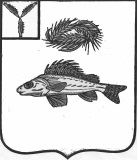   АДМИНИСТРАЦИЯЕРШОВСКОГО МУНИЦИПАЛЬНОГО РАЙОНА САРАТОВСКОЙ ОБЛАСТИПОСТАНОВЛЕНИЕОт    29.12.2018г.      №  __1117___                                                     г. ЕршовО внесении изменений и дополнений в постановление администрации Ершовского муниципального районаот 16.11.2018 №936 В соответствии с  Федеральным законом от 6 октября 2003 года №131-ФЗ «Об общих принципах организации местного самоуправления в Российской Федерации», Уставом Ершовского муниципального района Саратовской области, Уставом муниципального образования город Ершов, администрация Ершовского муниципального района Саратовской области ПОСТАНОВЛЯЕТ:Внести в постановление администрации Ершовского муниципального района  от 16.11.2018 №936 «Об участии муниципального образования город Ершов во Всероссийском конкурсе лучших проектов создания комфортной городской среды» следующие дополнения: Дополнить постановление пунктом 1.1 следующего содержания:«1.1 Определить срок принятия предложений от населения по общественным территориям для включения в заявку муниципального образования город Ершов для участия во Всероссийском конкурсе в течении 30 календарных дней со дня размещения оповещения населения о начале сбора предложений на официальном сайте Администрации Ершовского муниципального района в сети «Интернет». Дополнить постановление пунктом 1.2 следующего содержания:«1.2 Определить пункты и места сбора предложений:а) в письменном виде в здании Администрации Ершовского муниципального района по адресу: г.Ершов, ул.Интернациональная, д.7, каб.№10 (1 этаж).б) на адрес электронной почты Администрации Ершовского муниципального района: g.p.a72@yandex.ruв) опрос жителей города;г) сбор предложений путем анкетирования»Настоящее постановление подлежит размещению на официальном сайте администрации Ершовского муниципального района Саратовской области в сети Интернет.Контроль за исполнением настоящего постановления возложить на первого заместителя главы Ершовского муниципального района Саратовской области Д.П. Усенина.Глава Ершовского муниципального района                             С.А.Зубрицкая